新 书 推 荐中文书名：《天使的文法》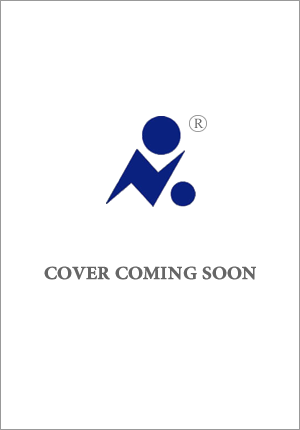 英文书名：THE GRAMMAR OF ANGELS作    者：Edward Wilson-Lee出 版 社：William Collins代理公司：Blake Friedmann/ANA/Conor页    数：336页出版时间：2025年1月代理地区：中国大陆、台湾审读资料：大纲类    型：传记和回忆录内容简介：1486年，罗马，乔瓦尼举行公开辩论。从欧洲各地，学者们纷至沓来。乔瓦尼当场拟就了900个论题，但因其中多数有着明显的异端性质，遭到教皇英诺森八世强烈反对。辩论最终搁浅，乔万尼本人亦因此遭到教会迫害，被迫流亡法国。当事人去世后，她为这次讨论会所撰写的开幕式讲演稿得以发表——《论人的尊严》，又称“文艺复兴时代的宣言”《天使的文法》讲述了乔瓦尼·皮科·德拉·米兰多拉(Giovanni Pico della Mirandola, 1462-1494)的一生。乔瓦尼·米兰多拉是意大利文艺复兴时期的天才少年，24岁时就在罗马提出了自己的哲学体系——用900个命题来捍卫自己。他声称这些命题涵盖了所有可知事物，点燃了整个文艺复兴时代。讲述乔瓦尼一生故事的同时，《天使的文法》带领读者踏上一次短暂而深刻的哲学史之旅，这一路上既有传统的欧洲哲学史，也包括乔瓦尼在世时传入意大利的其他哲学流派。虽然，不论在当时和现在，这些哲学思想都难以理解和解读，更不可等闲视之，但只要我们专注于问题、如何回答这些问题、以及我们的回答会带来的影响时，它们的意义就变得格外生动起来。磁铁如何在不直接接触物体的情况下作用于物体，世界上是否还有其他看不见的力量？没有肉体的东西——灵魂、天使、思想、观念——怎么会彼此划分？为什么即使我们不理解歌词和歌曲的意思，我们也会为它们所感动——也许正因为我们无法理解它们所用语言的意思？问题源源不断，思考也从不止息，乔瓦尼因而成为欧洲重新发现古典思想的核心人物，也将他（通过他迷人的翻译圈，如皈依犹太教的弗拉维乌斯·米特拉达梯）与阿拉伯语和希伯来语世界的哲学联系起来，除此之外，还与波斯、印度和中国联系起来。沿着乔瓦尼非凡的一生——他出生时的种种征兆，他从小就有惊人能力的传说，他对哲学思想的开创性研究——我们得以进入一个微观世界。这个微渺世界里，几千年的思想汇集成册，许多尚未解决的人类问题今日仍至关重要。作者简介：爱德华·威尔逊·李（Edward Wilson-Lee），剑桥大学西德尼·苏塞克斯学院英语研究员，教授中世纪和文艺复兴文学。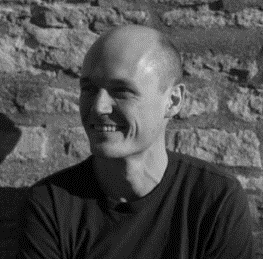 爱德华父母在肯尼亚相遇，他也跟随两人在世界上奇特的角落长大。青少年时期，爱德华移居瑞士，之后辗转求学伦敦、纽约、牛津、剑桥，中间曾短暂旅居墨西哥和新奥尔良。他的兄弟继承了家族事业（野生动物电影制片人和摄影师），爱德华则走上了另一条道路。爱德华的处女作《莎士比亚在斯瓦西里国》（SHAKESPEARE IN SWAHILILAND）和后续《沉船图书馆》（THE CATALOGUE OF SHIPWRECKED BOOKS）受到广泛赞誉。他为《展望》《世界历史杂志》《伦敦地铁报》《外交事务》等多家媒体供稿，得到了英国科学院职业生涯奖学金、勒弗胡尔姆奖学金、古根海姆奖学金支持。感谢您的阅读！请将反馈信息发至：版权负责人Email：Rights@nurnberg.com.cn安德鲁·纳伯格联合国际有限公司北京代表处北京市海淀区中关村大街甲59号中国人民大学文化大厦1705室, 邮编：100872电话：010-82504106, 传真：010-82504200公司网址：http://www.nurnberg.com.cn书目下载：http://www.nurnberg.com.cn/booklist_zh/list.aspx书讯浏览：http://www.nurnberg.com.cn/book/book.aspx视频推荐：http://www.nurnberg.com.cn/video/video.aspx豆瓣小站：http://site.douban.com/110577/新浪微博：安德鲁纳伯格公司的微博_微博 (weibo.com)微信订阅号：ANABJ2002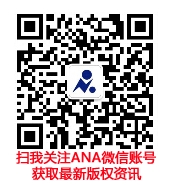 